РОССИЙСКАЯ ФЕДЕРАЦИЯАДМИНИСТРАЦИЯ СТОЙБИНСКОГО СЕЛЬСОВЕТАСЕЛЕМДЖИНСКОГО РАЙОНА АМУРСКОЙ ОБЛАСТИПОСТАНОВЛЕНИЕот  27 января  2022 г.                                                                                №   2с. СтойбаВ соответствии с Федеральным законом от 24 июля 2007 г. № 209-ФЗ "О развитии малого и среднего предпринимательства в Российской Федерации", п о с т а н о в л я е т:1. Создать рабочую группу по вопросам оказания имущественной поддержки субъектам малого и среднего предпринимательства, а также физическим лицам, не являющимися индивидуальными предпринимателями и применяющим специальный налоговый режим налог на профессиональный доход в составе согласно Приложению № 1.2. Утвердить положение о рабочей группе согласно Приложению № 2.3. Настоящее постановление вступает в силу с момента его официального обнародования.  4. Контроль за исполнением настоящего постановления оставляю за собой.Глава Стойбинского сельсовета 					         А.А. ДаниленкоСОСТАВрабочей группы Стойбинского сельсовета по вопросам оказания имущественной поддержки субъектам малого и среднего предпринимательства, а также физическим лицам, не являющимися индивидуальными предпринимателями и применяющим специальный налоговый режим налог на профессиональный доходПоложениео рабочей группе Стойбинского сельсовета  по вопросам оказания имущественной поддержкисубъектам малого и среднего, а также физическим лицам, не являющимися индивидуальными предпринимателями и применяющим специальный налоговый режим налог на профессиональный доход 1. Общие положения1.1. Настоящее Положение определяет порядок деятельности рабочей группы Стойбинского сельсовета  по вопросам оказания имущественной поддержки субъектам малого и среднего предпринимательства, а также физическим лицам, не являющимися индивидуальными предпринимателями и применяющим специальный налоговый режим налог на профессиональный доход (далее - рабочая группа).1.2. Целями деятельности рабочей группы являются:- обеспечение единого подхода к организации оказания имущественной поддержки субъектам малого и среднего предпринимательства, а также физическим лицам, не являющимися индивидуальными предпринимателями и применяющим специальный налоговый режим налог на профессиональный доход в Стойбинском сельсовете основанного на лучших практиках реализации положений Федерального закона от 24 июля 2007 года № 209-ФЗ «О развитии малого и среднего предпринимательства в Российской Федерации» (далее - Закон № 209-ФЗ), в целях обеспечения равного доступа субъектов малого и среднего предпринимательства, а также физических лиц, не являющимися индивидуальными предпринимателями и применяющим специальный налоговый режим налог на профессиональный доход  к мерам имущественной поддержки;- выявление источников для пополнения перечней муниципального имущества, предусмотренных частью 4 статьи 18 Закона №209-ФЗ (далее - Перечни) в Стойбинском сельсовете;- выработка и (или) тиражирование лучших практик оказания имущественной поддержки субъектам МСП, а также физическим лицам, не являющимися индивидуальными предпринимателями и применяющим специальный налоговый режим налог на профессиональный доход в Стойбинском сельсовете; 1.3. Рабочая группа в своей деятельности руководствуется Законом № 209-ФЗ и иными федеральными законами, указами Президента Российской Федерации, постановлениями Правительства Российской Федерации, законами и иными нормативными правовыми актами администрации Стойбинского сельсовета, а также настоящим Положением. 1.4.  Рабочая группа осуществляет свою деятельность на принципах равноправия ее членов, коллегиальности принятия решений и гласности.2. Задачи и функции рабочей группы2.1. Координация оказания имущественной поддержки субъектам МСП, а также физическим лицам, не являющимися индивидуальными предпринимателями и применяющим специальный налоговый режим налог на профессиональный доход в Стойбинском районе. 2.2. Оценка эффективности мероприятий, реализуемых администрацией Селемджинского района и иными органами, и организациями по оказанию имущественной поддержки субъектам МСП, а также физическим лицам, не являющимися индивидуальными предпринимателями и применяющим специальный налоговый режим налог на профессиональный доход.2.3. Разработка планов мероприятий по оказанию имущественной поддержки субъектам МСП, а также физическим лицам, не являющимися индивидуальными предпринимателями и применяющим специальный налоговый режим налог на профессиональный доход в Стойбинском районе. 2.4. Проведение анализа состава муниципального имущества для цели выявления источников пополнения Перечней осуществляется на основе информации, полученной по результатам:а) запроса сведений из реестров муниципального имущества, выписок из Единого государственного реестра недвижимости, данных архивов, иных документов об объектах казны и имуществе, закрепленном на праве хозяйственного ведения или оперативного управления за муниципальным предприятием или учреждением, в том числе неиспользуемом, неэффективно используемом или используемом не по назначению, а также земельных участках, государственная собственность на которые не разграничена, выморочном имуществе (за исключением жилых помещений и предметов, срок полезного использования которых составляет менее пяти лет), бесхозяйном и ином имуществе;б) проведения обследования объектов муниципального недвижимого имущества, в том числе земельных участков, на территории Стойбинского сельсовета; в) рассмотрение предложений субъектов МСП, а также физических лиц, не являющимися индивидуальными предпринимателями и применяющим специальный налоговый режим налог на профессиональный доход заинтересованных в получении в аренду муниципального имущества.2.5. Рассмотрение предложений, поступивших от органов местного самоуправления, представителей общественности, субъектов МСП, а также физических лиц, не являющимися индивидуальными предпринимателями и применяющим специальный налоговый режим налог на профессиональный доход о дополнении Перечней.2.6. Рассмотрение вопросов по нормативно правовому регулированию оказания имущественной поддержки субъектам МСП, а также физических лиц, не являющимися индивидуальными предпринимателями и применяющим специальный налоговый режим налог на профессиональный доход, в том числе упрощению порядка получения такой поддержки;2.7. Обеспечению информирования субъектов МСП, а также физических лиц, не являющимися индивидуальными предпринимателями и применяющим специальный налоговый режим налог на профессиональный доход об имущественной поддержке;2.8. Выдвижение и поддержка инициатив, направленных на совершенствование оказания имущественной поддержки субъектам МСП, а также физических лиц, не являющимися индивидуальными предпринимателями и применяющим специальный налоговый режим налог на профессиональный доход на основе анализа сложившейся региональной и муниципальной практики.3. Права рабочей группыВ целях осуществления задач, предусмотренных разделом 2 настоящего Положения, рабочая группа имеет право:3.1. Рассматривать на своих заседаниях вопросы в соответствии с компетенцией рабочей группы, принимать соответствующие решения.3.2. Запрашивать информацию и материалы от иных органов и организаций по вопросам, отнесенным к компетенции рабочей группы.3.3. Привлекать к работе рабочей группы представителей заинтересованных органов исполнительной власти, субъектов МСП, а также физических лиц, не являющимися индивидуальными предпринимателями и применяющим специальный налоговый режим налог на профессиональный доход, общественных и иных организаций, а также других специалистов.3.4. Направлять органам, уполномоченным на проведение обследования объектов муниципального недвижимого имущества, списки объектов недвижимости, в отношении которых предлагается провести обследование и (или) представить дополнительную информацию.3.5. Участвовать через представителей, назначаемых по решению рабочей группы, с согласия органа, уполномоченного на проведение обследования объектов муниципального недвижимого имущества, в проведении обследования объектов недвижимости, в том числе участков, в соответствии со списком, указанным в пункте 3.4 настоящего Положения.3.6. Давать рекомендации по вопросам, отнесенным к компетенции рабочей группы.4. Порядок деятельности рабочей группы4.1. Рабочая группа состоит из председателя рабочей группы, заместителя председателя рабочей группы, секретаря рабочей группы, членов рабочей группы.4.2.  В заседаниях рабочей группы могут принимать участие приглашенные заинтересованные лица, в том числе представители субъектов МСП, а также физических лиц, не являющимися индивидуальными предпринимателями и применяющим специальный налоговый режим налог на профессиональный доход с правом совещательного голоса.4.3. Заседания рабочей группы проводятся в очной форме. 4.4. Заседание рабочей группы считается правомочным, если на нем присутствует не менее 2/3 от общего числа членов рабочей группы.4.5. При отсутствии кворума рабочей группы созывается повторное заседание рабочей группы.4.6. При голосовании каждый член рабочей группы имеет один голос. Решения рабочей группы принимаются большинством голосов присутствующих на заседании членов рабочей группы и оформляются протоколом заседания рабочей группы. При равном количестве голосов при голосовании решающим является голос председателя рабочей группы.О создании рабочей группы по вопросам оказания имущественной поддержки субъектам малого и среднего предпринимательства, а также физическим лицам, не являющимися индивидуальными предпринимателями и применяющим   специальный налоговый режим налог на профессиональный доход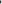 Приложение № 1к постановлению администрации Стойбинского сельсовета  от   27.01.2022  № 2Председатель рабочей группы:Даниленко А.А.Глава Стойбинского сльсоветаЗаместитель председателя рабочей группы:Глазунова Н.М.Главный специалист Стойбинского сельсовета Секретарь рабочей группы:Аминова В.П.Главный специалист Стойбинского сельсовета Члены рабочей группы:Бертенева М.А.Директор МКУК Дом Культуры               с. СтойбаПриложение № 2к постановлению администрации Стойбинского сельсоветаот   27.01.2022  № 2